ILMOITUS ERITYISRUOKAVALIOSTA VARHAISKASVATUKSESSA			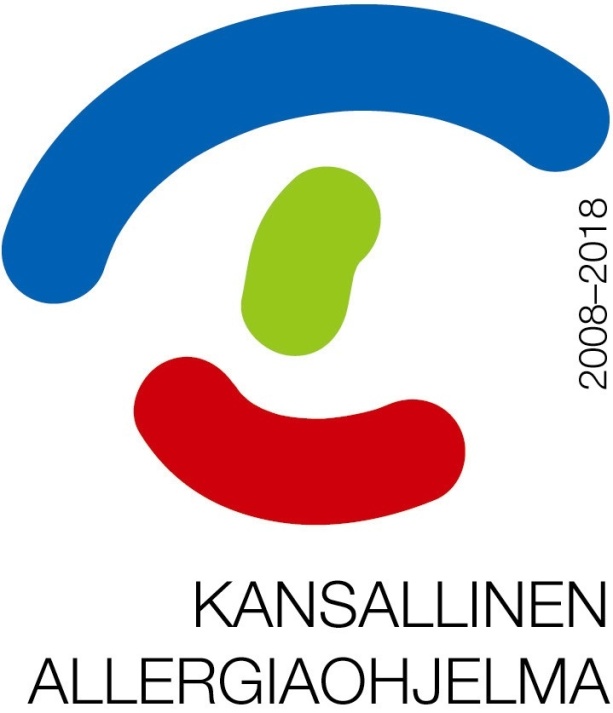 Toimitetaan jokaisen toimintakauden/syyslukukauden alussa perhepäivähoitajalle/päiväkodin johtajalle. Muutoksista ilmoitetaan tarvittaessa.Nimi	________________________________________________________________________Hoitopaikka	_________________________________ryhmä _____________________henkilökunta  Hoitaja / opettaja 	________________________________________________________________________Hoitava lääkäri	______________________________________________Viimeisin käynti pvm __________ERITYISRUOKAVALIO TERVEYDELLISISTÄ SYISTÄRuoka-aineyliherkkyys tai -allergiaMerkittäviä tai hengenvaarallisia		Oireen vaikeusaste*oireita aiheuttava ruoka-aine_______________________	_______________________________________________________________________________	_______________________________________________________________________________	_______________________________________________________________________________	_______________________________________________________________________________	________________________________________________________Laktoosi-intoleranssi		Oireen vaikeusaste*	Vähälaktoosinen ruokavalio		_________________________________________________________*	Täysin laktoositon ruokavalio	         __________________________________________________________Keliakia*	Käyttää gluteenitonta kauraa	*	Ei käytä gluteenitonta kauraa	Diabetes		*	Liitä mukaan ateriasuunnitelma EETTISET / USKONNOLLISET SYYT*	Ei veriruokia	*	Ei sianlihaa	*	Muu, mikä? _____________________________________________________________________________Päiväys ______ / ______ 20____Allekirjoitus _____________________________________ puh. koti______________ puh. työ __________________(Huoltajan allekirjoitus)Terveydenhoitajan/ Lääkärin/Ravitsemusterapeutin allekirjoitus ____________________________________________puh. __________________* Keskustele oireen vaikeusasteesta terveydenhoitajan kanssa. On hyvä huomioida että nykyinen suuntaus ruoka-allergian hoidossa ei ole pelkästään välttämistä vaan myös sietokyvyn kehittämistä. Mikäli oireet ovat lieviä ei välttämisruokavaliota tarvita. Mikäli lapsella on vakava ruoka-allergia (lapsi on ollut sairaalahoidossa allergian suhteen), tulee hänen olla erityisseurannassa.* Lisätietoja vanhempien ”erityisruokavalio varhaiskasvatuksessa” tiedotteestaAlkuperäinen lomake 2012: Salon terveyskeskus, Kansallinen allergiaohjelma 2008-2018 (Erkka Valovirta, Erja Tommila)